PurposeThis document specifies the enterprise information technology products currently supported at Department of Environmental Protection (DEP). Technology Tool VersionEvery effort is made to ensure that the versions of the technology used at DEP are current versions to date and stable. Therefore the versions noted in the tables below may have changed since the publication of this specification. It is incumbent on the manager and developer to check the current version of technology in use.Deviation from UseThe technologies not specified in this document must be approved by the DEP Chief Information Officer in writing and documented in any associated project and contract documentation.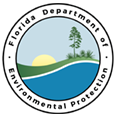 Florida Department ofEnvironmental ProtectionSPC-09061802.2.0Page 1 of 3Information Technology Infrastructure Environment Specification06/21/2017Information Technology Infrastructure Environment Specification06/21/2017Information ProtectionInformation ProtectionInformation ProtectionTechnologyProductRemarksVirtual Desktop TechnologyWindows Server 2012 Remote Connectivity ServiceWindows Virtual PCInformation Management & DistributionInformation Management & DistributionInformation Management & DistributionTechnologyProductRemarksRelational Database Management SystemsOracle 12c Enterprise and large-scale systems with high capacity, complex design and/or high volume transactional requirements.Data Warehousing and ReportingDatabase AccessOracle SQL DeveloperToad for OracleDocument ManagementOculus http://www.oculusnet.com/Build EnvironmentMaven 3Jenkins GitLab 9Source ControlGit 1.8Coding Standards VerificationCheckstyle  Integrated Development Environment (IDE)IntelliJ 2017
WebLogic 12c Infra
Oracle SQL Developer
TOAD for Oracle
Oracle Forms DeveloperOracle SQL Developer Data Modeler
Crystal Reports Designer 2013 (SP5)Geographic Information System (GIS) and Web Mapping ArcGIS Desktop versions  10.3.1 or higherDepartment Standard for desktop GIS viewing and editingGeographic Information System (GIS) and Web Mapping Data MinerEnterprise GIS Data browsing tool Written using ArcObjects SDK in C#; Back end web service written in Java, runs in middle tierGeographic Information System (GIS) and Web Mapping ArcGIS Pro V 1.4ArcGIS Desktop Analysis  ApplicationGeographic Information System (GIS) and Web Mapping Map Direct Lite V 6Lightweight web mapping applicationGeographic Information System (GIS) and Web Mapping OpenData V 2.0 or higherDEP's geospatial open data siteGeographic Information System (GIS) and Web Mapping ESRI SDE, ArcGIS V 10.2.2ESRI Enterprise GIS databaseGeographic Information System (GIS) and Web Mapping ArcGIS Server V 10.3.1ArcGIS Server SoftwareNetwork Facility and EnvironmentNetwork Facility and EnvironmentNetwork Facility and EnvironmentTechnologyProductRemarksDirectory ServiceLDAPActive Directory Windows 2010 WorkStation Windows Server 2012 Server Operating SystemsRedHat Linux  64 bitMicrosoft Windows Server 2012 Web BrowserEdge (v25 or above)Chrome (v58 or above)Firefox (v53 or above)